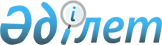 О внесении изменений в решение Казалинского районного маслихата Кызылординской области "О бюджете сельского округа Сарыколь на 2022-2024 годы" от 29 декабря 2021 года № 200Решение Казалинского районного маслихата Кызылординской области от 12 сентября 2022 года № 290
      Казалинский районный маслихат Кызылординской области РЕШИЛ:
      1. Внести в решение Казалинского районного маслихата Кызылординской области "О бюджете сельского округа Сарыколь на 2022-2024 годы" от 29 декабря 2021 года № 200 следующие изменения:
      пункт 1 изложить в новой редакции:
      "1. Утвердить бюджет сельского округа Сарыколь на 2022-2024 годы согласно приложениям 1, 2, 3, в том числе на 2022 год в следующих объемах:
      1) доходы – 71172 тысяч тенге, в том числе:
      налоговые поступления – 1320 тысяч тенге;
      неналоговые поступления – 36 тысяч тенге;
      поступлениям от продажи основного капитала – 176тысяч тенге;
      поступления трансфертов – 69640 тысяч тенге;
      2) затраты – 71712,2 тысяч тенге;
      3) чистое бюджетное кредитование – 0;
      бюджетные кредиты – 0;
      погашение бюджетных кредитов – 0;
      4) сальдо по операциям с финансовыми активами – 0;
      приобретение финансовых активов – 0;
      поступления от продажи финансовых активов государства – 0;
      5) дефицит (профицит) бюджета – -540,2 тысяч тенге;
      6) финансирование дефицита (использование профицита) бюджета –540,2 тысяч тенге;
      поступление займов – 0;
      погашение займов – 0;
      используемые остатки бюджетных средств – 540,2 тысяч тенге.".
      2. Приложения 1, 4, 6 указанному решению изложить в новой редакции согласно приложениям 1, 2, 3 к настоящему решению.
      3. Настоящее решение вводится в действие с 1 января 2022 года. Бюджет на 2022 год сельского округа Сарыколь Целевые трансферты из районного бюджета на 2022 год бюджету сельского округа Сарыколь за счет средств республиканского бюджета и за счет гарантированных трансфертов из Национального фонда Республики казахстан Целевые трансферты из районного бюджета на 2022 год бюджету сельского округа Сарыколь за счет средств районного бюджета
					© 2012. РГП на ПХВ «Институт законодательства и правовой информации Республики Казахстан» Министерства юстиции Республики Казахстан
				
      Секретарь Казалинского районного маслихата 

Б.Жарылкап
Приложение 1 к решению
Казалинского районного маслихата
от "12" сентября 2022 года № 290Приложение 1 к решению
Казалинского районного маслихата
от "29" декабря 2021 года № 200
Категория
Категория
Категория
Категория
Сумма, тысяч тенге
Класс
Класс
Класс
Сумма, тысяч тенге
Подкласс
Подкласс
Сумма, тысяч тенге
Наименование
Сумма, тысяч тенге
1. Доходы
71172
1
Налоговые поступления
1320
04
Hалоги на собственность
1317
1
Hалоги на имущество
120
3
Земельный налог
70
4
Hалог на транспортные средства
1127
05
Внутренние налоги на товары, работы и услуги
3
3
Поступления за использование природных и других ресурсов
3
2
Неналоговые поступления
36
01
Доходы от государственной собственности
36
5
Доходы от аренды имущества, находящегося в государственной собственности
36
3
Поступления от продажи основного капитала
176
03
Продажа земли и нематериальных активов
176
1
Продажа земли
164
2
Продажа нематериальных активов
12
4
Поступления трансфертов 
69640
4
02
Трансферты из вышестоящих органов государственного управления
69640
3
Трансферты из районного (города областного значения) бюджета
69640
Функциональная группа
Функциональная группа
Функциональная группа
Функциональная группа
Администратор бюджетных программ
Администратор бюджетных программ
Администратор бюджетных программ
Программа
Программа
Наименование
Наименование
2.Затраты
71712,2
1
Государственные услуги общего характера
42772
1
124
Аппарат акима города районного значения, села, поселка, сельского округа
42772
1
001
Услуги по обеспечению деятельности акима города районного значения, села, поселка, сельского округа
34122,3
8649,7
77
Жилищно-коммунальное хозяйство
5774
124
Аппарат акима города районного значения, села, поселка, сельского округа
1612
014
Организация водоснабжения населенных пунктов
1612
22714
124
Аппарат акима города районного значения, села, поселка, сельского округа
4162
008
Освещение улиц в населенных пунктах
1469
009
Обеспечение санитарии населенных пунктов
518
011
Благоустройство и озеленение населенных пунктов
2175
8
Культура, спорт, туризм и информационное пространство
22840
124
Аппарат акима города районного значения, села, поселка, сельского округа
22840
006
Поддержка культурно-досуговой работы на местном уровне
22840
15
Трансферты
326,2
124
Аппарат акима города районного значения, села, поселка, сельского округа
326,2
048
Возврат неиспользованных (недоиспользованных) целевых трансфертов
326,2
3. Чистое бюджетное кредитование
0
Бюджетные кредиты
0
Погашение бюджетных кредитов
0
4.Сальдо по операциям с финансовыми активами
0
Приобретение финансовых активов
0
Поступления от продажи финансовых активов государства
0
5.Дефицит (профицит) бюджета
-540,2
6.Финансирование дефицита (использование профицита) бюджета
540,2
8
Используемые остатки бюджетных средств
540,2
01
Остатки бюджетных средств
540,2
1
Свободные остатки бюджетных средств
540,2Приложение 2 к решению
Казалинского районного маслихата
от "12" сентября 2022 года № 290Приложение 4 к решению
Казалинского районного маслихата
от "29" декабря 2021 года № 200
№
Наименование 
За счет трансфертов из республиканского бюджета, тысяч тенге
За счет гарантированного трансферта из Национального фонда Республики Казахстан, тысяч тенге
Целевые текущие трансферты
3 285
3 478
1
На повышение заработной платы отдельных категорий гражданских служащих, работников организаций, содержащихся за счет средств государственного бюджета, работников казенных предприятий
2 094
3 478
2
На установление доплат к должностному окладу за особые условия труда в организациях культуры и архивных учреждениях управленческому и основному персоналу государственных организаций культуры и архивных учреждений
1 191Приложение 3 к решению
Казалинского районного маслихата
от "12" сентября 2022 года № 290Приложение 6 к решению
Казалинского районного маслихата
от "29" декабря 2021 года № 200
№
Наименование 
Сумма, тысяч тенге
Целевые текущие трансферты
14 156
1
На повышение заработной платы отдельных категорий гражданских служащих, работников организаций, содержащихся за счет средств государственного бюджета, работников казенных предприятий
4 784
2
На услуги по проведению государственной политики "официальное опубликование постановлений, решений акима и иных нормативных правовых актов на государственном и русском языках через местные печатные СМИ, размещение объявлений и информационных материалов"
200
3
На приобретение передвижного электронасоса марки СНП 500/10 для перекачки воды в населенный пункт Абай, сельского округа Сарыколь
8 500
4
На выделение 1 единицы штата методиста в аппарат акима сельского округа
672